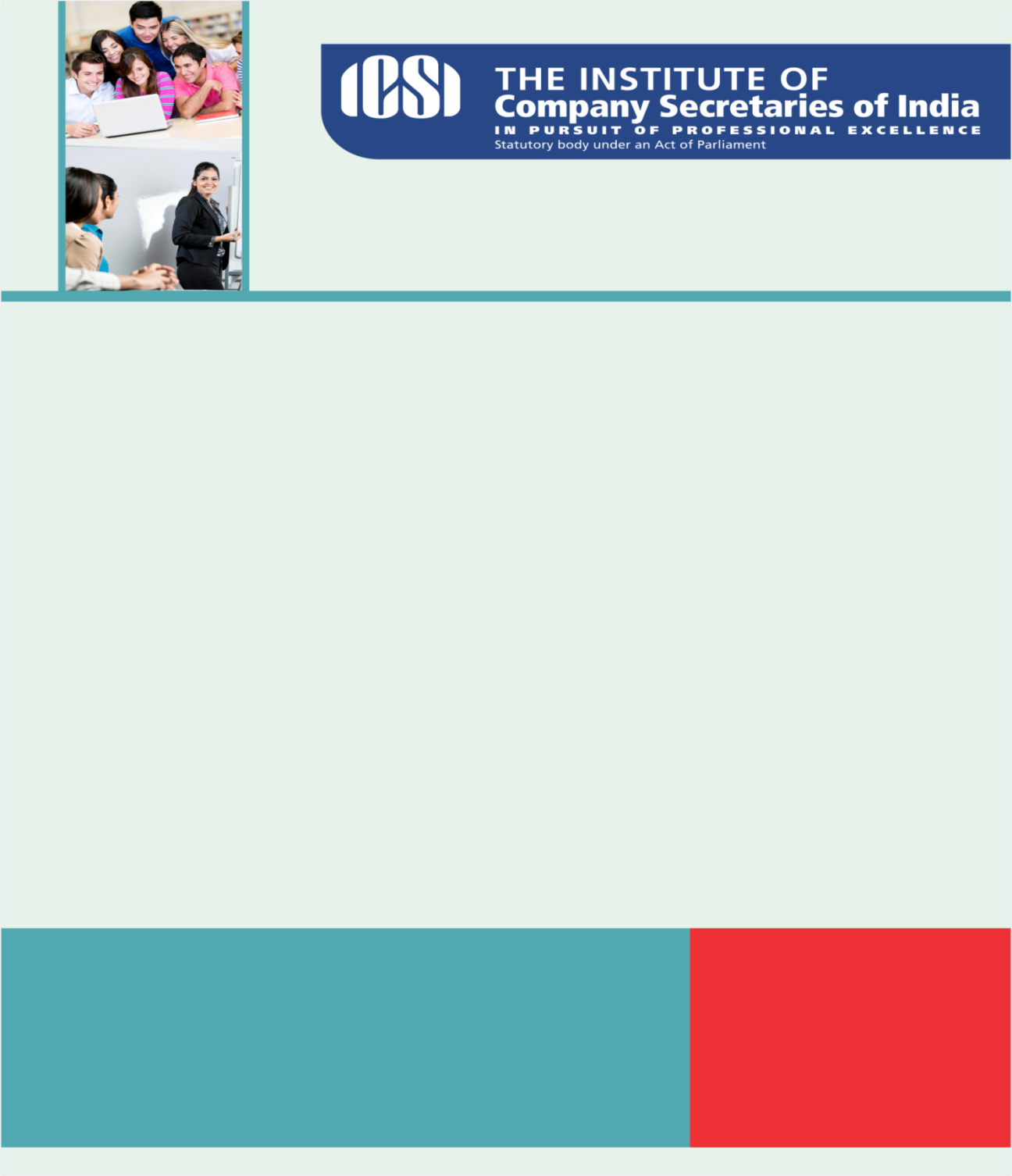 Knowledge AppraiseNews HeadlinesE- Book on Companies Act, 2013 GST CornerInsolvency and Bankruptcy Code, 2016Regulatory Updates RBI: RBI to conduct Overnight, 7 day and 14 day Variable Rate Reverse Repo Auctions under LAF on January 30, 2017FAQs on Withdrawal of Legal Tender Character of the Old Bank Notes in the denominations of ₹ 500 and ₹ 1000 and The Specified Bank Notes (Cessation of Liabilities) Ordinance 2016 (Updated as on January 24, 2017)SEBI:Procedures for Exchange Listing Control MechanismIncome Tax:Circular No. 6/2017 : Guiding Principles for determination of Place of Effective Management (POEM) of a CompanyCircular No. 5/2017 : ​Measures for reducing litigation - Clarification on Circulars 21/2015 and 8/2016ICSI NewsOnline admission for Foundation pass students who wish to register in Executive stage shall start from 1st February 2017 onwardsTime Table and Programme for JUNE, 2017 Examination Computer–based Examination for Foundation Programme click here Executive and Professional Programme Examination click hereEXPOSURE DRAFT ON PROPOSED NEW SYLLABUS FOR FOUNDATION PROGRAMME OF CS COURSEReport of the working Group and Draft Regulations on information utilitiesLegal Term“Inter alia”Among other things 
Kindly send your feedback/suggestions regarding CS updates at csupdate@icsi.eduFor Previous CS UPDATE(S) visit :  http://www.icsi.edu/Member/CSUpdate.aspxIf you are not receiving the CS update, kindly update your e-mail id with Institute’s database by logging on ICSI website.